Training and Strategy Visit – CUNY Queens College 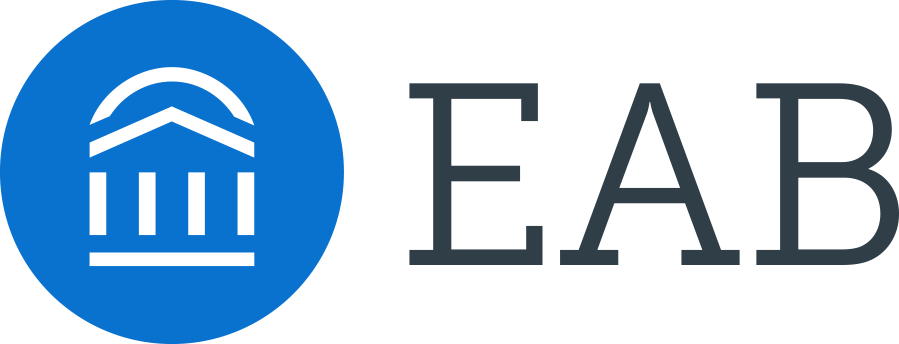 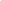 September 19, 2019 RSVP: https://forms.gle/tDCdJxTKFsEYJSMe7 Location: Rosenthal Library-President’s Conference Room #2, 5th FloorTimeSessionGoalsRecommended Attendees 9–10 AMAnalytics SessionReview next steps for analytics decision making, using EAB provided toolkit.Leadership Team 10 AM–12 PMNavigate Training SessionTrain on all Phase I elements of Advising Management.Student profile, notesSchedulingMessagingCampaignsAdvanced SearchSaved Lists/searchesHelp CenterProgress Reports Demo Workflow and Training Team1 Representative from each Phase I user group/unitApplication Administrator(Optional) Leadership Team 12–1 PMWorking Lunch - Training Strategy and Resources Discussion Workflow and Training team continues discussing training strategy for Phase I and II users across the fall.Workflow and Training TeamProgram SponsorProgram OwnerLeadership Team (optional)1–1:45 PMLeadership Team: Navigate Student Live Walkthrough of App, Q&ADemonstration and overview of the app, and first year content available to students.Open Q&A, feedback on the app.Leadership TeamContent Development TeamPromotion Engagement Team 2–2:30 PMNavigate Student Content SessionWorking session to review content progress and continue work on Navigate Student To-Do’s and Quick Polls.Content Engagement Team (Optional) Promotion Engagement Team2:30–3 PMNavigate Student Promotion SessionCheck in on promotion and communication strategy—key opportunities, outlets, dates, and owners. Promotion Team(Optional) Content Engagement Team 3–3:30 PMWrap Up and Next StepsDebrief of Navigate and Navigate Student sessions. Discussion of next steps leading up Phase I Launches.Program SponsorLeadership Team